Hudson County Coalition for Drug Free CommunityResource Guide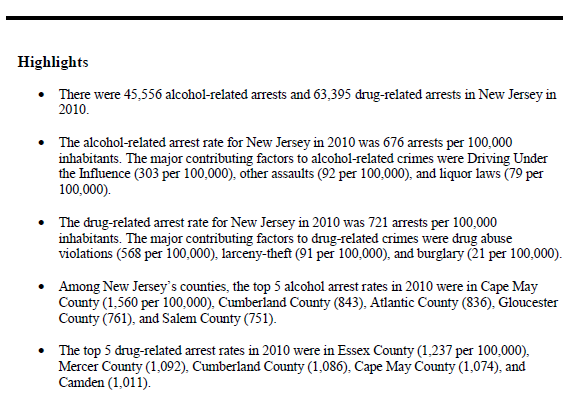 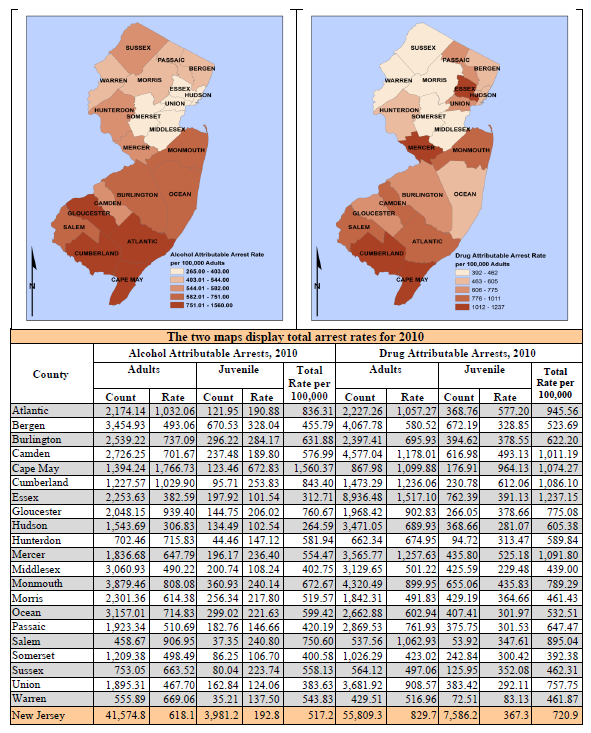 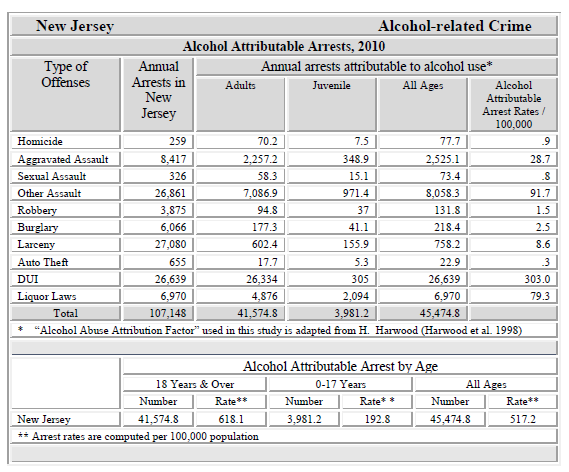 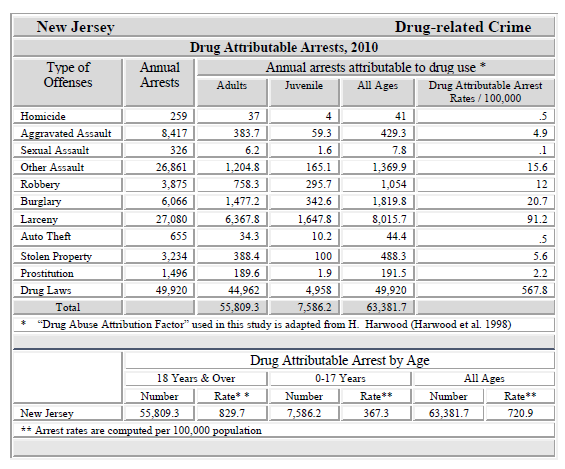 